After The GoldrushNeil Young 1970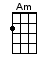 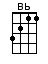 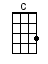 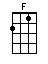 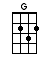 INTRO:  / 1 2 3 4 /[C] / [F] / [C] / [F]Well I [C] dreamed I saw the knights in [F] armour comin’Sayin' [C] somethin’ about a [F] queenThere where [C] peasants singin' and [G] drummers drummin'And the [F] archer split the [G] treeThere was a [Am] fanfare blowin' [Bb] to the sunThat was [F] floatin’ on the [Bb] breeze [Bb][C] Look at Mother Nature [G] on the runIn the [Bb] twenty-first centu-[F]ry[C] Look at Mother Nature [G] on the runIn the [Bb] twenty-first centu-[F]ry [C] / [F] / [C] / [F]I was [C] lyin’ in a burned out [F] basementWith the [C] full moon in my [F] eyeI was [C] hopin’ for re-[G]placementWhen the [F] sun burst through the [G] skyThere was a [Am] band playin’ [Bb] in my headAnd I [F] felt like gettin’ [Bb] high [Bb]I was [C] thinkin’ about what a [G] friend had saidI was [Bb] hopin’ it was a [F] lie[C] Thinkin’ about what a [G] friend had saidI was [Bb] hopin’ it was a [F] lie [C] / [F] / [C] / [F]Well I [C] dreamed I saw the silver [F] spaceships flyin’In the [C] yellow haze of the [F] sunThere were [C] children cryin’ and [G] colours flyin’All a-[F]round the chosen [G] onesAll in a [Am] dream all [Bb] in a dreamThe [F] loading had be-[Bb]gun [Bb][C] Flying Mother Nature's [G] silver seedTo a [F] new home in the [Bb] sun[C] Flying Mother Nature's [G] silver seedTo a [F] new home [C] ↓www.bytownukulele.ca